 WYDZIAŁ INSTRUMENTALNY   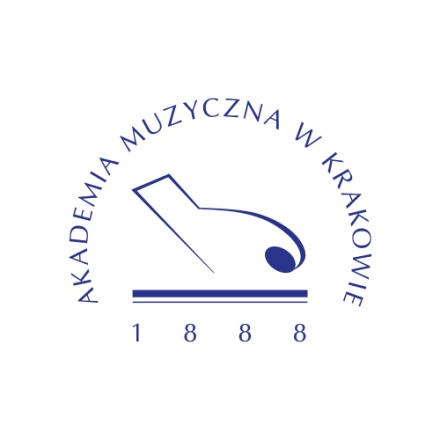                                     PREZENTACJA                   	PRACY DOKTORSKIEJ 	    Fenomen melodii w twórczości ukraińskiego kompozytora Mirosława Skoryka w kontekście koncertów skrzypcowych kompozytora.mgr KATARZYNA FEINER                    	Promotor: 	prof. dr hab. Zdzisław Łapiński, AM Kraków	Recenzenci:	prof. dr hab. Roman Lasocki, UMFC prof. Mieczysław Szlezer, AM Kraków	10 maja 2017, godz. 13:00	Sala Senatu AM w Krakowie, 	ul. Św. Tomasza 43